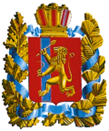 АДМИНИСТРАЦИЯ ПОСЁЛКА НИЖНИЙ ИНГАШНИЖНЕИНГАШСКОГО РАЙОНАКРАСНОЯРСКОГО КРАЯПОСТАНОВЛЕНИЕ09.03.2022год                         пгт Нижний Ингаш                                  №59 Об определении ресурсоснабжающей организациейДля содержания и обслуживания тепловых сетей         В связи с началом процедуры постановки на учет бесхозяйственных тепловых сетей, и признании права собственности на них, руководствуясь ст. 225 ГК РФ, п.3 ст. 28.1 Федерального закона от 27.07.2010г. №190-ФЗ «О теплоснабжении», учитывая то, что бесхозяйственные сети являются частью сети инженерно – технического обеспечения и технически связаны с объектом теплоснабжения, котельной №3 по адресу: Красноярский край, Нижнеингашский район, пгт. Нижний Ингаш, ул. Любови Шевцовой, 6, принадлежащей единой теплоснабжающей организации Обществу с ограниченной ответственностью «Теплоэнергетик» (далее по тексту - ООО «Теплоэнергетик»), с целью не допущения срыва отопительного периода, обеспечения непрерывной поставки тепловой энергии потребителям тепловых услуг запитанных от котельной №3, сохранения и содержания тепловых сетей, ПОСТАНОВЛЯЮ:Передать во временное пользование (до установления права собственности) бесхозяйственные тепловые сети являющиеся частью сети инженерно – технического обеспечения котельной №3 и технологически связанные между собой ООО «Теплоэнергетик».Поручить ответственным должностным лицам администрации поселка Нижний Ингаш организовать работу по постановке на учет, признанию права собственности на бесхозяйственные тепловые сети, передать их в пользование ООО «Теплоэнергетик» в установленном порядке.Постановление вступает в силу со дня, следующего за днем официального опубликования в периодическом печатном средстве массовой информации «Вестник муниципального образования поселок Нижний Ингаш» и подлежит размещению на официальном сайте администрации посёлок Нижний Ингаш: http://nizhny-ingash.ru.Контроль исполнения настоящего постановления оставляю за собой.Глава поселка Нижний Ингаш                                                                                        Б.И. Гузей